Сотрудники ОМВД России по Усть-Катавскому городскому округу наградили школьников за участие в конкурсе рисунков В Отделе МВД России по Усть-Катавскому городскому округу организовали конкурс детских рисунков на тему «Скажи наркотикам – НЕТ!». Творческое состязание проходила в рамках Всероссийской акции «Сообщи, где торгуют смертью!». По задумке инициаторов, ребята с помощью рисунка смогут эмоционально более точно выразить и через изображение передать свое отношение к наиболее опасной проблеме современного общества - потреблению наркотиков и их пагубного влияния на жизнь и здоровье человека.       Все участники серьезно отнеслись к мероприятию и приложили немало усилий в подготовке рисунков. По итогам прошедшего творческого состязания авторами лучших работ оказались учащиеся школ № 1 и № 7. Инспекторы по делам несовершеннолетних Отдела МВД России по          Усть-Катавскому городскому округу капитаны полиции Светлана Шейкина и Елена Сысоева наградили ребят. Стражи порядка вручили победителям почетные грамоты и памятные подарки, подготовленные при содействии председателя комиссии по делам несовершеннолетних и защите их прав Сергея Харитонова и начальника управления социальной защиты населения Ольги Никулиной.  В завершение состоявшейся встречи полицейские пожелали ребятам успехов в учебе и напомнили о вреде для здоровья от употребления наркотиков, а также о предусмотренной законодательством ответственности за участие в его незаконном обороте.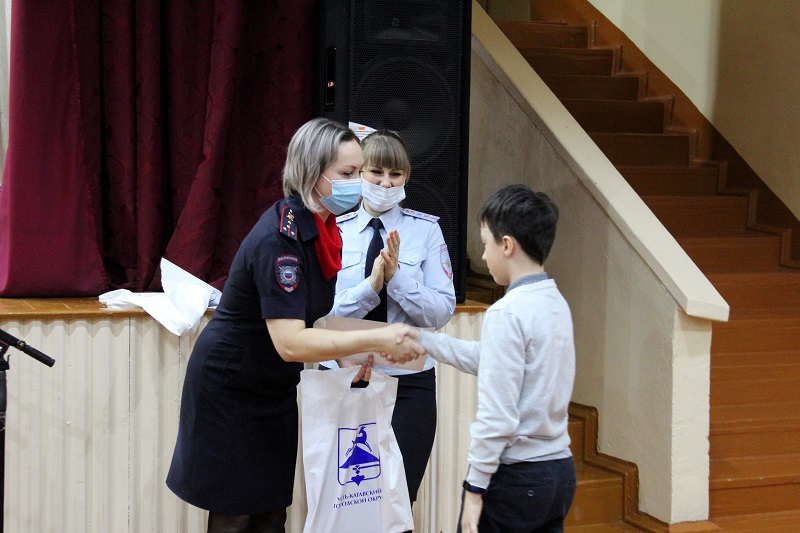 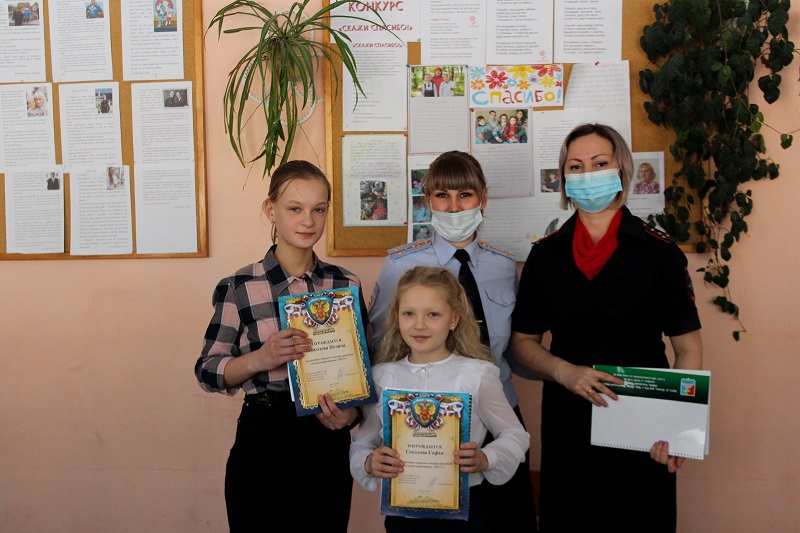 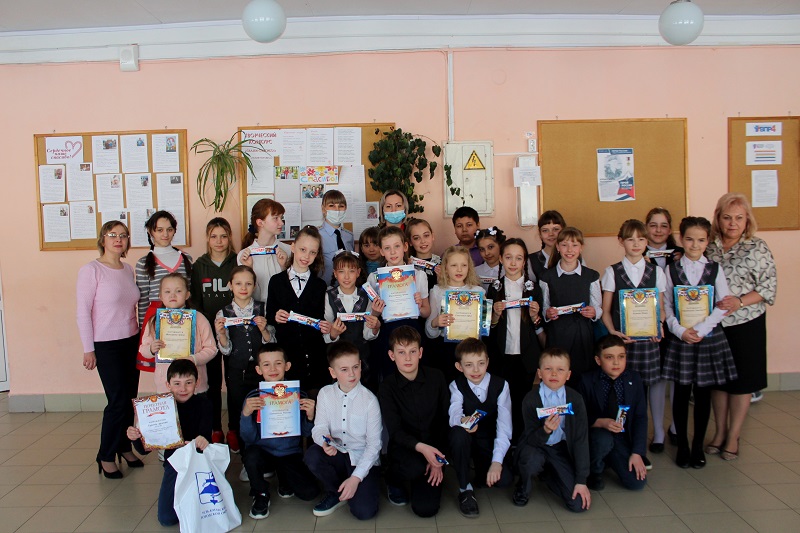 